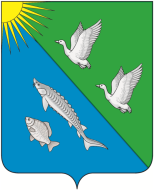 ГЛАВАСЕЛЬСКОГО ПОСЕЛЕНИЯ ЛЯМИНАСургутского районаХанты-Мансийского автономного округа – ЮгрыПОСТАНОВЛЕНИЕО назначении очередного заседанияСовета депутатов сельского поселенияЛямина четвертого созываВ соответствии с решением Совета депутатов сельского поселения Лямина от 20.09.2013 № 34 «Об утверждении Положения о порядке внесения проектов решений Совета депутатов сельского поселения Лямина, перечне и формах прилагаемых к ним документов»:  1. Провести 26 октября 2021 года очередное заседание Совета депутатов сельского поселения Лямина в 16-00 часов. Место проведения заседания: д.Лямина, ул.Лесная, 38.2. Включить в проект повестки дня заседания Совета депутатов сельского поселения Лямина следующие вопросы:2.1. О проекте решения Совета депутатов сельского поселения Лямина      «О применении меры ответственности в отношении депутата Совета депутатов сельского поселения Лямина Глухих Н.П.».2.2. О проекте решения Совета депутатов сельского поселения Лямина       «О применении меры ответственности в отношении депутата Совета депутатов сельского поселения Лямина Ерхова О.А.».2.3. О проекте решения Совета депутатов сельского поселения Лямина       «О применении меры ответственности в отношении депутата Совета депутатов сельского поселения Лямина Жигалевой Г.В.».2.4. О проекте решения Совета депутатов сельского поселения Лямина      «О применении меры ответственности в отношении депутата Совета депутатов сельского поселения Лямина Шалагина А.Н.».2.5. О проекте решения Совета депутатов сельского поселения Лямина       «О назначении публичных слушаний по проекту решения Совета депутатов сельского поселения Лямина «О внесении  изменений в устав сельского поселения Лямина».2.6. О проекте решения Совета депутатов сельского поселения Лямина     «Об утверждении Положения о размере денежного содержания лиц, замещающих муниципальные должности на постоянной основе, и порядке его осуществления».2.7. О проекте решения Совета депутатов сельского поселения Лямина     «Об утверждении Положения о размерах должностных окладов, размерах ежемесячных и иных дополнительных выплат, лицам, замещающим должности муниципальной службы и порядке их осуществления».2.8. О проекте решения Совета депутатов сельского поселения Лямина       «О внесении изменений в решение Совета депутатов сельского поселения Лямина от 01.03.2017  года  № 157».2.9. О проекте решения Совета депутатов сельского поселения Лямина     «Об утверждении Положения о порядке управления и распоряжения имуществом, находящимся в муниципальной собственности сельского поселения Лямина».3. Обнародовать настоящее постановление и разместить на официальном сайте сельского поселения Лямина.Глава сельского поселения Лямина                   		                        А.А. Дизер«18» октября 2021 года с.п. Лямина       № 22 